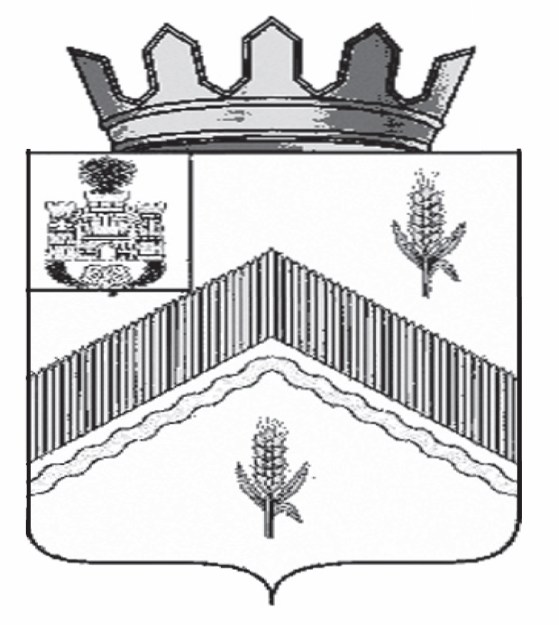 РОССИЙСКАЯ  ФЕДЕРАЦИЯОРЛОВСКАЯ    ОБЛАСТЬ АДМИНИСТРАЦИЯ ЗАЛЕГОЩЕНСКОГО РАЙОНА РАСПОРЯЖЕНИЕ22 декабря  2022 г.					            		№ 369-р        пгт. Залегощь         В соответствии с протоколом заседания комиссии по предупреждению и ликвидации чрезвычайных ситуаций и обеспечению пожарной безопасности Орловской области от 06 декабря 2022 года № 6:	1. Утвердить на территории Залегощенского района в связи с проведением Новогодних праздников места запуска пиротехнических изделий и организации специализированных площадок для запуска пиротехнических изделий. Местом для запуска пиротехнических изделий в период празднования Нового года и Рождества на территории пгт. Залегощь считать площадь поликлиники поселка Залегощь, расположенную по адресу: пгт. Залегощь, ул. Горького, д. 22.2. Ответственным за организацию мест запуска пиротехнических изделий назначить начальника отдела по ГО, ЧС и мобилизационной подготовке администрации района Исаеву Ю.А.	2.1. Площадку для проведения фейерверков оснастить двумя порошковыми огнетушителями ОП-5 типа АВС (Е) или бочкой 0,2 куб.м. с водой и ведром или ящиком с песком и лопатой.2.2.  Установить ограждение (допускается ленточное ограждение).3. Начальнику отдела по организационно-кадровой работе и делопроизводству администрации района Котовой М.В. разместить на сайте администрации района в сети Интернет памятки по применению гражданами бытовых пиротехнических изделий. 4. Начальнику отдела по ГО, ЧС и мобилизационной подготовке администрации района Исаевой Ю.А.  обеспечить специализированную площадку информационными стендами о способах безопасного запуска пиротехнических изделий.5. Порядок функционирования пиротехнической площадки определить с 00.00 часов 01 января 2023 года по 01.30 минут 01 января 2023 года, а также с 18.00 часов 07 января 2023 года по 00.00 часов 08 января 2023 года.6. Главам администраций сельских поселений района определить своими приказами места запуска пиротехнических изделий, оснастить их необходимым имуществом, установить информационные стенды и разместить информацию о местах запуска пиротехнических изделий на сайтах своих сельских поселений в сети Интернет.	 7. Контроль  над исполнением распоряжения возложить  на заместителя Главы администрации Залегощенского района А.Н. Грачёва.                    Глава    района                                                    В.Н. Замуруев Об определении мест запуска пиротехнических изделий на территории пгт.Залегощь